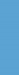 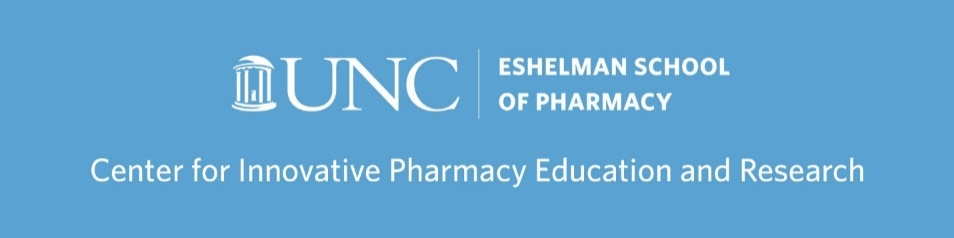 CIPhER Programs & Events - 2018–2019CIPhER FridaysGrowth Mindset, Lana Minshew, October 26, 2018, 1-2:30 pmPreparing Students to Communicate about Sensitive Topics with Patients, Lesha Carpenter, November 16, 2018,           1-2:30 pmA Lightning Round of Innovative Pharmacy Teaching, Assessment, and Education Research, Various School Personnel, December 14, 2018, 1-3 pmThe Future of Interprofessional Education at UNC, Phil Rodgers, January 11, 2019, 12-1:30 pmMultiple Choice Questions: Do Yours Make the Cut?, Mari-Wells Hedgpeth (NCSU College of Veterinary Medicine), January 18, 2019, 3-4:30 pmCross Cultural Classroom Engagement: Perspectives from the Health Science Schools, Carla White, March 1, 2019 [postponed due to School conflict].Learning Analytics: Using Course Data to Contribute Towards Student Success, Matthew Bernacki, (UNC School of Education), Michael Wolcott, Robert Plumley (UNC School of Education),  March 29, 2019, 12-1:30pmA Lightning Round of Innovative Pharmacy Teaching, Assessment, and Education Research, Various School Personnel, May 17, 2019, 12-2 pmTeaching Assistant (TA) OrientationTA Orientation #1, Amber Frick, August 10, 2018, 12:30–3:30 pmTA Orientation #2, Jessica Greene, September 21, 2018, 12:30–3:30 pmTeaching & Learning Certificate Program (TLC; formerly Resident Teaching Certificate Program)TLC Colloquium #1, Jessica Greene, Amber Frick, Nikki Lobczowski, September 7, 2018, 1–2:30 pmTLC Colloquium #3, Jacqui McLaughlin, Amber Frick, May 24, 2019, 12–3 pmFacilitator Training ProgramFacilitating Small Groups to Promote Learning and Collaboration, Jacqui McLaughlin & Lana Minshew, January 3, 2019, 10–11 amPharmacy Education and Research Community (PERC)AACP 2018 Debrief, Michael Wolcott, August 27, 2018, 9–10 amSelf-Care and Strategic Planning, Michael Wolcott, September 18, 2018, 12-1:30 pmVisiting ScholarsEntrustable Professional Activities (EPAs) for Health Professions Training, Olle (Th.J.) ten Cate (University Medical Center Utrecht, The Netherlands), February 12, 2019, 12-1:30 pmAre You a Fair Grader? Ways to Improve Assessment of Student Performance, Kenneth Royal (NCSU College of Veterinary Medicine), April 26, 2019, 12-1:30 pm2019 Summer InstituteEvidence-based Teaching and Course Design, Jacqui McLaughlin, Ken Royal, Tom Angelo, Michelle Farland, May 20-23, 2019, 8:30 am-4 pm, UNC Rizzo CenterCIPhER Programming, Added in 2018-2019Carolina Cancer Nanotechnology T32 Training Program [added in 2018-2019]How to Design a Course and Syllabus, Amanda Olsen, September 10, 2018, 11:30 am–12:50 pmHow to Utilize a Flipped Classroom, Lana Minshew, September 24, 2018, 12–1:30 pmCollaborative Project-Based Learning, Lana Minshew, February 25, 2019, 12:15-1:45 pmCreating Authentic Assessments, Amanda Olsen, March 4, 2019, 12:15-1:45 pmPreceptor Design Lab Series, a Collaboration [added in 2018-2019]Engineering Your Practice Experiences and Activities to Elevate Every Level of Learner, Charlene Williams, Kayley Lyons, Ian Hollis (UNC Hospitals), Jessica Sinclair (Rx Clinic Pharmacy), Irene Ulrich (MAHEC), November 9, 2018, 12-1:30 pmFeedback Finesse – Fine-Tuning Feedback for Quality, Charlene Williams, Laura Sjoquist, Michael Wolcott, Brian Donahue, Kathryn Fuller, May 8, 2019, 12-1 pmMasterclass Sessions [added in 2018-2019]Incorporation of EPAs Across the Curriculum for Assessment of Student Competency, Olle (Th.J.) ten Cate (University Medical Center Utrecht, The Netherlands, February 12, 2019, 11:45 am-2 pmStudent Wellness and Assessment in Health Professions Education, Kenneth Royal (NCSU College of Veterinary Medicine), April 26, 2019, 2:30-4 pmCurriculum Focused Hands-On Workshops [added in 2018-2019, in collaboration with Office of Curricular Innovation]Won’t You Take Me to…OSCE-Town! A Hands-On OSCE Workshop, Amanda Savage, May 9, 2019, 9 am-4 pmMultiple Choice Questions: Do Yours Make the Cut? A Hands-On Workshop, Mari-Wells Hedgpeth (NCSU College of Veterinary Medicine), May 10, 2019, 8:30 am--2:00 pmRx Writing Challenge [added in 2018-2019]Fall 2018 Rx Writing Challenge, Kayley Lyons, October 15-26, 2018, 8–9 amSpring 2019 Rx Writing Challenge, Lana Minshew, March 31-April 13, 2019, 8-10 am